«14» марта 2018 г.   №24-ГО внесении изменений в муниципальную целевую программу «Благоустройство территории Городского округа «Жатай» на 2016-2018 годы»	В соответствии с приложением 6 Решения Окружного Совета депутатов ГО «Жатай»    №46-1 от 22.12.17 «Об утверждении бюджета Городского округа «Жатай» на 2018 и плановый период 2019-2020 годов», Решением Окружного Совета депутатов ГО «Жатай» «О внесении изменений и дополнений в решение Окружного Совета депутатов ГО «Жатай»  № 33-3 от 20 декабря 2016г. «Об утверждении бюджета Городского округа «Жатай»  на 2017 год и плановый период 2018-2019 годов»», с Распоряжением Главы Окружной Администрации ГО «Жатай» №1721р от 29.12.2017г. «Об уточнении бюджетной росписи на 2017 год»  и на основании п. 4 Порядка разработки, утверждения и реализации  муниципальных программ Городского округа «Жатай», утвержденного Постановлением Главы Окружной Администрации ГО «Жатай» №170 от 16.09.2016 года:1. В Муниципальную целевую программу Благоустройство территории Городского округа «Жатай» на 2016-2018 годы» утвержденную постановлением Главы Окружной Администрации Городского округа «Жатай» от 29.12.2015 № 22-Г внести следующие изменения:1.1. В графе 2 строки 9 «Объем и источники финансирования программы» Паспорта муниципальной целевой программы «Благоустройство территории Городского округа «Жатай» на 2016-2018 годы, цифры «27429» заменить на «22235,6», цифры «2017г. – 7133,3 т.р.» заменить на «2017г. – 9147,9 т.р.»  цифры «2018г. – 8829,0 т.р.» заменить на «2018г. – 6258,7 т.р.» 	1.2. приложение № 1 заменить на приложение №1 к настоящему постановлению. 1.3. приложение № 2 заменить на приложение №2 к настоящему постановлению.	2. Ответственность за исполнением данного постановления возложить на заместителя Главы Окружной Администрации Городского округа «Жатай» (Гладышева В.В.)Глава                                                                        А.Е. КистеневРеспублика Саха (Якутия) Окружная Администрация Городского округа  "Жатай"         ПОСТАНОВЛЕНИЕ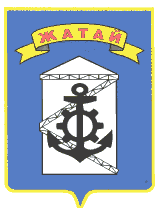 Саха θроспyyбyлyкэтэ"Жатай"Куораттаађы уокуругун Уокуруктаађы  ДьаhалтатаДЬАhАЛПриложение №1к постановлению Главы Окружной Администрации ГО "Жатай" №24-Г от 14 марта 2018г.План реализации муниципальной программыПлан реализации муниципальной программыПлан реализации муниципальной программыПлан реализации муниципальной программыПлан реализации муниципальной программыПлан реализации муниципальной программыПлан реализации муниципальной программыПлан реализации муниципальной программыПлан реализации муниципальной программыПлан реализации муниципальной программыПлан реализации муниципальной программыПлан реализации муниципальной программыПлан реализации муниципальной программыПлан реализации муниципальной программы(тыс. рублей)N п/пНаименование мероприятийСроки реализацииВсего финансовых средствв том числе по источникам финансированияв том числе по источникам финансированияв том числе по источникам финансированияв том числе по источникам финансированияОтветственный исполнительN п/пНаименование мероприятийСроки реализацииВсего финансовых средствФедеральный бюджетБюджет РС(Я)Бюджет                             ГО "Жатай"Внебюджетные источникиОтветственный исполнитель1234567891Содержание скверов и площадей2016-20181397,21397,22016482,9482,92017494,3494,32018420,0420,02Содержание остановок2018170,0170,03Очистка и посадка зеленой зоны2016-2018566,5566,5201681,381,32017205,2205,22018280,0280,04Содержание и ремонт объектов уличного освещения2016-20183738,33738,320161051,31051,320171287,01287,020181400,01400,05Оплата электрической энергии уличного освещения2016-20184592,54592,520162282,12282,120171120,41120,420181190,01190,06Мероприятия по регулированию численности безнадзорных животных2016-20181157,01157,02016167,0167,02017592,7102,7490,02018578,778,7500,07Установка новогодней елки и ледовых горок2016-2018188,2188,22016108,0108,0201780,280,220180,00,08Установка детского игрового оборудования  ул.Комсомольская 112017900,0900,09Установка детского игрового оборудования  ул.Северная д.27/12018900,0900,010Формирование профиля дороги ул.Озерная2018633,0633,011Прочие расходы2016-201812474,64500,07974,620167319,64500,02819,620174468,04468,02018687,0687,0Приложение №2                  к постановлению Главы Окружной Администрации ГО "Жатай" №24-Г от 14 марта 2018г.Сведения о показателях (индикаторах) муниципальной программыПриложение №2                  к постановлению Главы Окружной Администрации ГО "Жатай" №24-Г от 14 марта 2018г.Сведения о показателях (индикаторах) муниципальной программыПриложение №2                  к постановлению Главы Окружной Администрации ГО "Жатай" №24-Г от 14 марта 2018г.Сведения о показателях (индикаторах) муниципальной программыПриложение №2                  к постановлению Главы Окружной Администрации ГО "Жатай" №24-Г от 14 марта 2018г.Сведения о показателях (индикаторах) муниципальной программыПриложение №2                  к постановлению Главы Окружной Администрации ГО "Жатай" №24-Г от 14 марта 2018г.Сведения о показателях (индикаторах) муниципальной программыПриложение №2                  к постановлению Главы Окружной Администрации ГО "Жатай" №24-Г от 14 марта 2018г.Сведения о показателях (индикаторах) муниципальной программыПриложение №2                  к постановлению Главы Окружной Администрации ГО "Жатай" №24-Г от 14 марта 2018г.Сведения о показателях (индикаторах) муниципальной программыПриложение №2                  к постановлению Главы Окружной Администрации ГО "Жатай" №24-Г от 14 марта 2018г.Сведения о показателях (индикаторах) муниципальной программыПриложение №2                  к постановлению Главы Окружной Администрации ГО "Жатай" №24-Г от 14 марта 2018г.Сведения о показателях (индикаторах) муниципальной программыПриложение №2                  к постановлению Главы Окружной Администрации ГО "Жатай" №24-Г от 14 марта 2018г.Сведения о показателях (индикаторах) муниципальной программыПриложение №2                  к постановлению Главы Окружной Администрации ГО "Жатай" №24-Г от 14 марта 2018г.Сведения о показателях (индикаторах) муниципальной программыПриложение №2                  к постановлению Главы Окружной Администрации ГО "Жатай" №24-Г от 14 марта 2018г.Сведения о показателях (индикаторах) муниципальной программыПриложение №2                  к постановлению Главы Окружной Администрации ГО "Жатай" №24-Г от 14 марта 2018г.Сведения о показателях (индикаторах) муниципальной программыПриложение №2                  к постановлению Главы Окружной Администрации ГО "Жатай" №24-Г от 14 марта 2018г.Сведения о показателях (индикаторах) муниципальной программыПриложение №2                  к постановлению Главы Окружной Администрации ГО "Жатай" №24-Г от 14 марта 2018г.Сведения о показателях (индикаторах) муниципальной программыПриложение №2                  к постановлению Главы Окружной Администрации ГО "Жатай" №24-Г от 14 марта 2018г.Сведения о показателях (индикаторах) муниципальной программыПриложение №2                  к постановлению Главы Окружной Администрации ГО "Жатай" №24-Г от 14 марта 2018г.Сведения о показателях (индикаторах) муниципальной программыNНаименование показателя (индикатора)Единица измеренияРасчет показателя (индикатора)Значение показателей (индикаторов)Значение показателей (индикаторов)Значение показателей (индикаторов)Значение показателей (индикаторов)Значение показателей (индикаторов)Значение показателей (индикаторов)Значение показателей (индикаторов)Значение показателей (индикаторов)Значение показателей (индикаторов)Значение показателей (индикаторов)Значение показателей (индикаторов)Значение показателей (индикаторов)Значение показателей (индикаторов)NНаименование показателя (индикатора)Единица измеренияРасчет показателя (индикатора)Отчетный год 2016201620162016201620172017201720172018201820182018NНаименование показателя (индикатора)Единица измеренияРасчет показателя (индикатора)Отчетный год 2016I кварталII кварталIII кварталIV кварталI кварталII кварталIII кварталIV кварталI кварталII кварталIII кварталIV квартал12345678914151617181920211Содержание скверов и площадейшт1112Очистка и посадка зеленой зоным21000100010001000100010003Содержание и ремонт объектов уличного освещения4Оплата электрической энергии уличного освещения5Мероприятия по регулированию численности безнадзорных животныхголова6363636363636363636363636Установка новогодней елки и ледовых горокед.2227Установка детского игрового оборудования  ул.Комсомольская 11шт 18Содержание остановокед101010109Установка детского игрового оборудования  ул.Северная д.27/1шт110Формирование профиля дороги ул.Озернаям21258